Finance InformationHere at St. Mary’s, we have NO employees with a gross annual salary of £100,000 or more.Here is a link to the webpage which is dedicated to our school on the Schools’ Financial Benchmarking Service:https://schools-financial-benchmarking.service.gov.uk/School?urn=104813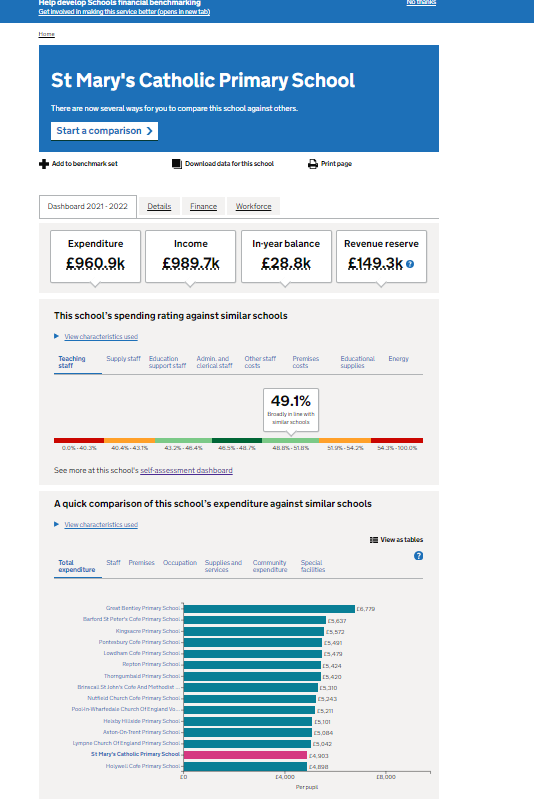 